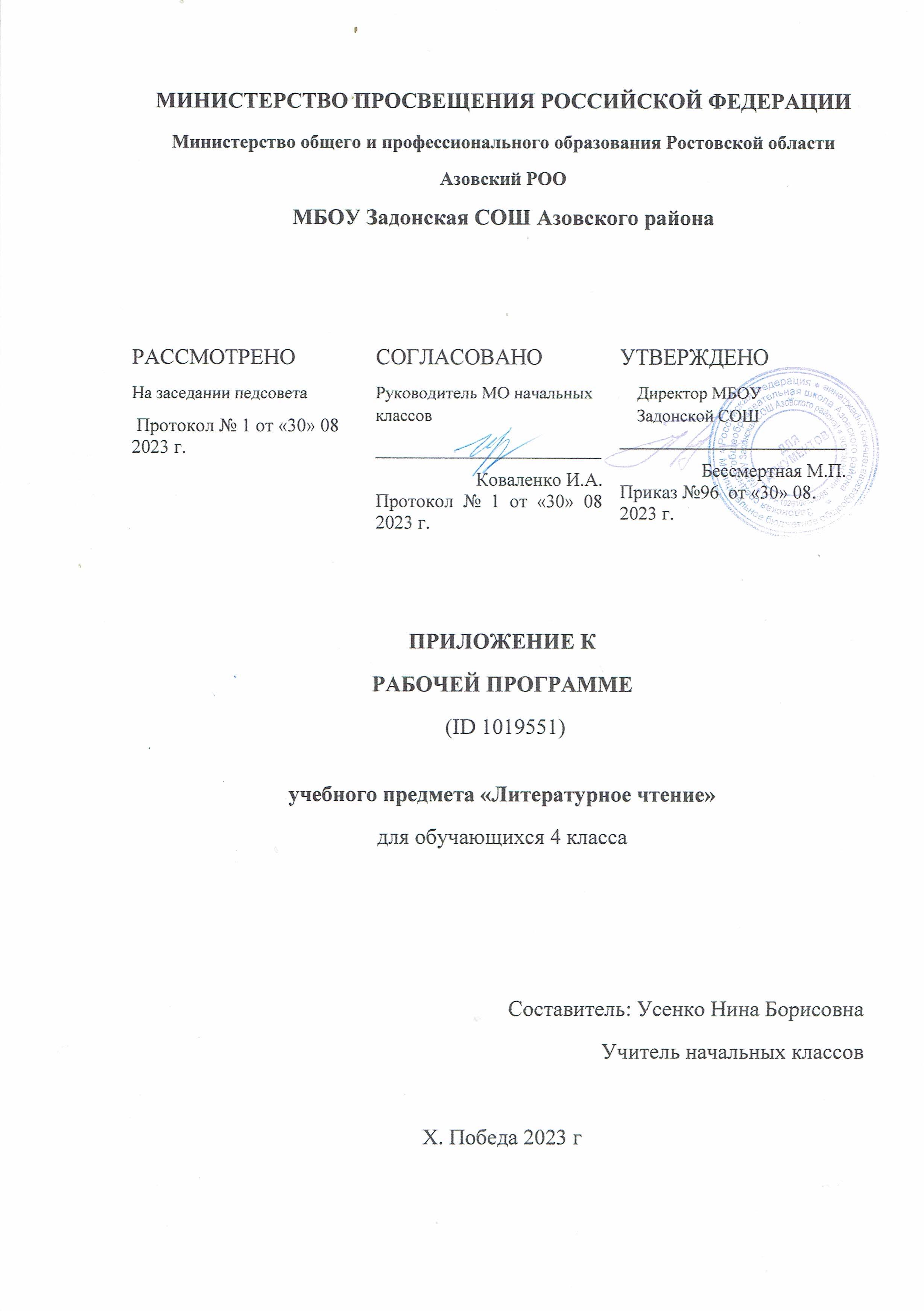 ТЕМАТИЧЕСКОЕ ПЛАНИРОВАНИЕ  4 КЛАСС ПОУРОЧНОЕ ПЛАНИРОВАНИЕ  4 КЛАСС УЧЕБНО-МЕТОДИЧЕСКОЕ ОБЕСПЕЧЕНИЕ ОБРАЗОВАТЕЛЬНОГО ПРОЦЕССАОБЯЗАТЕЛЬНЫЕ УЧЕБНЫЕ МАТЕРИАЛЫ ДЛЯ УЧЕНИКА- Литературное чтение.  4  кл. в 2-х чч.(сост. Л. Ф. Климанова, В. Г. Горецкий, М. В. Голованова, Л. А. Виноградская, Бойкина М.В) -2-е изд. - М: «Просвещение»,​МЕТОДИЧЕСКИЕ МАТЕРИАЛЫ ДЛЯ УЧИТЕЛЯ​‌‌​ Поурочные  разработки  по литературному  чтению  к  УМК Л.Ф. Климановой  и  др.  атор сост. С.В. Кутявина   Москва «ВАКО»  «Литературное чтение»  Итоговые контрольные работы. атор сост. С.В. Кутявина Москва «ВАКО»  «Литературное чтение  КИМ   автор сост. С.В. Кутявина    Москва «ВАКО»  ЦИФРОВЫЕ ОБРАЗОВАТЕЛЬНЫЕ РЕСУРСЫ И РЕСУРСЫ СЕТИ ИНТЕРНЕТ​​‌‌​Библиотека ЦОК https://m.edsoo.ru/f2a0a902https://m.edsoo.ru/f2a0c45ahttps://www.n-shkola.ru/https://resh.edu.ru/№ п/п Наименованиеразделов и темпрограммыКоличествочасовКоличествочасовКоличествочасовЭлектронные (цифровые) образовательныересурсы№ п/п Наименованиеразделов и темпрограммыВсегоКонтрольныеработыПрактическиеработыЭлектронные (цифровые) образовательныересурсы1О Родине, героические страницы истории12  1 Библиотека ЦОК https://m.edsoo.ru/7f412cec2Фольклор (устноенародноетворчество) 11  1 Библиотека ЦОК https://m.edsoo.ru/7f412cec3ТворчествоИ.А.Крылова 4 Библиотека ЦОК https://m.edsoo.ru/7f412cec4ТворчествоА.С.Пушкина 12  1 Библиотека ЦОК https://m.edsoo.ru/7f412cec5Творчество М. Ю. Лермонтова 4 Библиотека ЦОК https://m.edsoo.ru/7f412cec6Литературнаясказка 9  1 Библиотека ЦОК https://m.edsoo.ru/7f412cec7Картины природы в творчестве поэтов и писателей ХIХ века7 Библиотека ЦОК https://m.edsoo.ru/7f412cec8Творчество Л. Н. Толстого 7  1 Библиотека ЦОК https://m.edsoo.ru/7f412cec9Картины природы в творчестве поэтов и писателей XX века6 Библиотека ЦОК https://m.edsoo.ru/7f412cec10Произведения о животных и родной природе12  1 Библиотека ЦОК https://m.edsoo.ru/7f412cec11Произведения о детях 13  1 Библиотека ЦОК https://m.edsoo.ru/7f412cec12Пьеса 5 Библиотека ЦОК https://m.edsoo.ru/7f412cec13Юмористическиепроизведения 6 Библиотека ЦОК https://m.edsoo.ru/7f412cec14Зарубежнаялитература 8 Библиотека ЦОК https://m.edsoo.ru/7f412cec15Библиографическая культура (работа с детской книгой и справочной литературой7 Библиотека ЦОК https://m.edsoo.ru/7f412cecРезервноевремяРезервноевремя 13  1 ОБЩЕЕ КОЛИЧЕСТВО ЧАСОВ ПО ПРОГРАММЕОБЩЕЕ КОЛИЧЕСТВО ЧАСОВ ПО ПРОГРАММЕ136  8  0 № п/п ТемаурокаКоличествочасовКоличествочасовКоличествочасовДатаизученияЭлектронныецифровыеобразовательныересурсы№ п/п ТемаурокаВсегоКонтрольныеработыПрактическиеработы1Раскрытие главной идеи произведения А.Т. Твардовского «О Родине большой и малой» (отрывок): чувство любви к своей стране и малой родине1 0001.09Библиотека ЦОК https://m.edsoo.ru/f29f52822Образ родной земли в стихотворении С.Д.Дрожжина «Родине»1 0005.09Библиотека ЦОК https://m.edsoo.ru/f29f5c503Любовь к природе и родному краю – тема произведений поэтов. На примере стихотворений С.А. Есенина1 0006.09Библиотека ЦОК https://m.edsoo.ru/f29f5d7c4Проявление любви к родной земле в литературе народов России. На примере стихотворений Р.Г. Гамзатова1 0007.09Библиотека ЦОК https://m.edsoo.ru/f2a09ae8https://m.edsoo.ru/f29f539a5Образ Александра Невского в произведе-нииС.Т.Романовского «Ледовое побоище»1 0008.09Библиотека ЦОК https://m.edsoo.ru/f2a09962https://m.edsoo.ru/f29f54c66Характеристика народной исторической песни: темы, образы, герои1 0012.09Библиотека ЦОК https://m.edsoo.ru/f29f55de7Тема Великой Отечественной войны в произведениях литературы. На примере рассказа М.С. Ефетов «Девочка из Сталинграда»1 0013.09[[Библиотека ЦОК https://m.edsoo.ru/f29f5afc8Осознание понятий поступок, подвиг на примере произведений о Великой Отечественной войне1 0014.09Библиотека ЦОК https://m.edsoo.ru/f29f56ec9Наблюдение за художественными особенностями текста авторской песни1 0015.09Библиотека ЦОК https://m.edsoo.ru/f29f5e9410Составление устного рассказа «Защитник Отечества» по изученным произведениям1 0019.09Библиотека ЦОК https://m.edsoo.ru/f29f62e011Тематическая проверочная работа по итогам раздела «О Родине, героические страницы истории»1 1020.0912Патриотическое звучание произведений о Родине, о славных и героических страницах истории России1 0021.09Библиотека ЦОК https://m.edsoo.ru/f29f60a613      Р Работа с детскими книгами на тему: «Книги о Родине и её истории»: типы книг (изданий)1 0022.09Библиотека ЦОК https://m.edsoo.ru/f29f61c814Проявление народной культуры в разнообразных видах фольклора: словесном, музыкальном, обрядовом (календарном)1 0026.09Библиотека ЦОК https://m.edsoo.ru/f29f695215Разнообразие малых жанров фольклора (назначение, сравнение, классификация)1 0027.09Библиотека ЦОК https://m.edsoo.ru/f29f695216Представление в сказке народного быта и культуры: сказки о животных, бытовые, волшебные1 0028.09Библиотека ЦОК https://m.edsoo.ru/f29f6ace17Характеристика героев волшебной сказки: чем занимались, какими качествами обладают. На примере русской народной сказки «Семь Семионов»1 0029.09Библиотека ЦОК https://m.edsoo.ru/f29f6d1c18Путешествие героя как основа композиции волшебной сказки. На примере русской народной сказки «Семь Семионов»1 0003.1019Отражение нравственных ценностей на примере фольклорных сказок народов России и мира1 0004.10Библиотека ЦОК https://m.edsoo.ru/f29f70aa20Осознание понятий взаимопомощь и дружба в сказках народов России и мира. Напримереосетинскойнароднойсказки «Чтодороже?» 1 0005.10Библиотека ЦОК https://m.edsoo.ru/f29f6c0421Представление в сказке нравственных ценностей, быта и культуры народов мира. Напримеренемецкойнароднойсказки «Трибабочки» 1 0006.10Библиотека ЦОК https://m.edsoo.ru/f29f783e22Сравнение фольклорных произведений разных народов: тема, герои, сюжет1 0010.10Библиотека ЦОК https://m.edsoo.ru/f29f76cc23Образы русских богатырей: где жил, чем занимался, какими качествами обладал1 0011.10Библиотека ЦОК https://m.edsoo.ru/f29f6e3424       РСредства художественной выразительности в былине: устойчивые выражения, повторы, гипербола, устаревшие слова1 0012.10Библиотека ЦОК https://m.edsoo.ru/f29f6f3825       РОтражение народной былинной темы в творчестве художника В. М.Васнецова1 0013.10Библиотека ЦОК https://m.edsoo.ru/f2a09c6426Тематическая проверочная работа по итогам раздела «Фольклор – народная мудрость»1  1 017.1027     РРабота с детскими книгами на тему: «Фольклор (устное народное творчество)»: собиратели фольклора (А.Н. Афанасьев, В.И. Даль)1 0018.10Библиотека ЦОК https://m.edsoo.ru/f29f795628Особенности басни как лиро-эпического жанра. Басни стихотворные и прозаичес-кие1 0019.10Библиотека ЦОК https://m.edsoo.ru/f29f8eb429Сравнение басен: темы и герои, особен-ности языка. На примере басен Крылов И.А. «Стрекоза и муравей», И.И. Хемни-цера «Стрекоза», Л.Н. Толстого «Стрекоза и муравьи»1 0020.10Библиотека ЦОК https://m.edsoo.ru/f29f8ff430Аллегория и ирония как характеристика героев басен. На примере басни И.А. Крылова «Мартышка и очки»1 0024.10Библиотека ЦОК https://m.edsoo.ru/f29f91d431Работа с баснями И.А. Крылова. Инсценированиеихсюжета 1 0025.10Библиотека ЦОК https://m.edsoo.ru/f29f930032       РЯзык басен И.А. Крылова: пословицы, поговорки, крылатые выражения1 0026.10Библиотека ЦОК https://m.edsoo.ru/f2a0bdc033Знакомство с литературной сказкой А.С.Пушкина «Сказка о мёртвой царевне и о семи богатырях»: сюжет произведения1 0027.10Библиотека ЦОК https://m.edsoo.ru/f29f7cbc34Характеристика положительных и отрицательных героев, волшебные помощники в сказке А.С. Пушкина «Сказка о мёртвой царевне и о семи богатырях»1 0007.11Библиотека ЦОК https://m.edsoo.ru/f29f87f2https://m.edsoo.ru/f29f7e4235Наблюдение за художественными особенностями текста, языком авторской сказки А.С. Пушкина «Сказка о мёртвой царевне и о семи богатырях»1 0008 11Библиотека ЦОК https://m.edsoo.ru/f29f890ahttps://m.edsoo.ru/f29f847836Фольклорная основа литературной сказки А.С. Пушкина «Сказка о мёртвой царевне и о семи богатырях»1 0009.11Библиотека ЦОК https://m.edsoo.ru/f29f8a18https://m.edsoo.ru/f29f85c237Сходство фольклорных и литературных произведений А.С. Пушкина, В.А. Жуковского по тематике, художественным образам («бродячие» сюжеты)1 0010.11Библиотека ЦОК https://m.edsoo.ru/f29f8b1chttps://m.edsoo.ru/f29f86d038Картины осени в лирических произведениях А.С. Пушкина: сравнения, эпитет, олицетворения1 0014.11Библиотека ЦОК https://m.edsoo.ru/f29f7ba439Восприятие пейзажной лирики А.С. Пушкина: средства художественной выразительности в стихотворении «Зимняя дорога» и других его стихотворениях1 0015.11Библиотека ЦОК https://m.edsoo.ru/f29f7a7840Отражение темы дружбы в произведениях А.С. Пушкина. На примере стихотворения «И.И.Пущину»1 0016.11Библиотека ЦОК https://m.edsoo.ru/f29f828441Оценка настроения и чувств, вызываемых лирическим произведением А.С. Пушкина. Напримерестихотворения «Няне» 1 0017.11Библиотека ЦОК https://m.edsoo.ru/f2a0a4b642Составление устного рассказа «Моё любимое стихотворение А.С. Пушкина»1 0021.11Библиотека ЦОК https://m.edsoo.ru/f2a09dd643Тематическая проверочная работа по итогам раздела «Творчество А.С. Пушкина»1  1 022.1144Составление выставки «Произведения А.С. Пушкина»1 0023.11Библиотека ЦОК https://m.edsoo.ru/f2a0a7f445Патриотическое звучание стихотворения М.Ю. Лермонтова «Москва, Москва! …Люблютебякаксын…»: метафоракак «свёрнутое» сравнение 1 0024.11Библиотека ЦОК https://m.edsoo.ru/f29f955846Строфа как элемент композиции стихотворения М.Ю. Лермонтова «Парус»1 0028.11Библиотека ЦОК https://m.edsoo.ru/f29f941847Работа со стихотворением М.Ю. Лермонтова «Утёс»: характеристика средств художественной выразительности1 0029.11Библиотека ЦОК https://m.edsoo.ru/f29f971048Наблюдение за художественными особенностями лирических произведений М.Ю. Лермонтова1 0030.11Библиотека ЦОК https://m.edsoo.ru/f29f983c49Литературная сказка П.П.Ершова «Конёк-Горбунок»: сюжет и построение (композиция) сказки1 0001.1250Речевые особенности (сказочные формулы, повторы, постоянные эпитеты) сказки П.П.Ершова «Конёк-Горбунок»1 0005.1251Характеристика героя и его волшебного помощника сказки П.П.Ершова «Конёк-Горбунок»1 0006.1252Тематикаавторскихстихотворныхсказок 1 0007.12Библиотека ЦОК https://m.edsoo.ru/f2a0c00e53Знакомство с уральскими сказами П.П.Бажова. Сочетание в сказах вымысла и реальности1 0008.1254Народные образы героев сказа П.П.Бажова «Серебряное копытце»1 0012.1255Наблюдение за художественными особенностями, языком сказа П.П.Бажова «Серебряное копытце»1 0013.1256Иллюстрации как отражение сюжета сказов П.П.Бажова1 0014.12Библиотека ЦОК https://m.edsoo.ru/f2a0c34c57Тематическая проверочная работа по итогам раздела «Литературная сказка»1  1 015.1258Описание явления природы в стихотворении В.А. Жуковский «Загадка»: приёмы создания художественного образа1 0019.12Библиотека ЦОК https://m.edsoo.ru/f29faec659Сравнение образа радуги в стихотвор-ениях В.А. Жуковского «Загадка» и Ф.И. Тютчева «Как неожиданно и ярко»1 0020.12Библиотека ЦОК https://m.edsoo.ru/f29f9c42https://m.edsoo.ru/f29f9ee060Восприятие картин природы в стихот-ворении А.А. Фета «Весенний дождь» и других его стихотворений1 0021.12Библиотека ЦОК https://m.edsoo.ru/f29f9b3461Авторские приёмы создания художест-венного образа в стихотворении Е.А. Баратынского «Весна, весна! Как воздух чист»..»1 0022.12Библиотека ЦОК https://m.edsoo.ru/f29fa00262Анализ чувств и настроения, создаваемых лирическим произведением. Напримерепроизведения Н.А. Некрасова «Саша» 1 0026.12Библиотека ЦОК https://m.edsoo.ru/f29fa11a63Поэты о красоте родной природы: анализ авторских приёмов создания художественного образа1 0027.12Библиотека ЦОК https://m.edsoo.ru/f29fa21e64Составление устного рассказа по репро-дукции картины на основе изученных произведений1 0028.12Библиотека ЦОК https://m.edsoo.ru/f29f9d8265Творчество Л.Н. Толстого – великого русского писателя1 0029.12Библиотека ЦОК https://m.edsoo.ru/f29fa66a66Басни Л.Н.Толстого: выделение жанровых особенностей1 0009.01Библиотека ЦОК https://m.edsoo.ru/f29fac6e67Чтение научно-познавательных рассказов Л.Н.Толстого. Примеры текста-рассуждения в рассказе «Черепаха»1 0010.01Библиотека ЦОК https://m.edsoo.ru/f29fab5668Анализ художественных рассказов Л.Н.Толстого. Особенности художественного текста-описания на примере рассказа «Русак»1 0011.01Библиотека ЦОК https://m.edsoo.ru/f29faa2069Общее представление о повести как эпическом жанре. Знакомство с отрывками из повести Л.Н.Толстого «Детство»1 0012.01Библиотека ЦОК https://m.edsoo.ru/f29fa7a070Роль портрета, интерьера в создании образа героя повести «Детство»1 0016.01Библиотека ЦОК https://m.edsoo.ru/f29fa8ae71Тематическая проверочная работа по итогам раздела «Жанровое многообразие творчества Л.Н. Толстого»1  1 017.0172      Р Работа с детскими книгами на тему «Книги Л.Н. Толстого для детей»: составление отзыва1 0018.01Библиотека ЦОК https://m.edsoo.ru/f2a0ba28https://m.edsoo.ru/f29fad7c73Знакомство с отрывками из повести Н.Г. Гарин-Михайловского «Детство Тёмы» (отдельные главы): основные события сюжета1 0019.01Библиотека ЦОК https://m.edsoo.ru/f29fd21674Словесный портрет героя повести Н.Г. Гарин-Михайловского «Детство Тёмы» (отдельнеы главы)1 0023.01Библиотека ЦОК https://m.edsoo.ru/f29fd31a75Осмысление поступков и поведения главного героя повести Н.Г. Гарин-Михайловского «Детство Тёмы» (отдельные главы)1 0024.01Библиотека ЦОК https://m.edsoo.ru/f29fd43c76Взаимоотношения со сверстниками – тема рассказа А.П. Чехова «Мальчики»1 0025.01Библиотека ЦОК https://m.edsoo.ru/f29fd55477Образы героев-детей в рассказе А.П. Чехова «Мальчики»1 0026.01Библиотека ЦОК https://m.edsoo.ru/f29fd66278Соотнесение заглавия и главной мысли рассказа А.П. Чехова «Мальчики»1 0030.01Библиотека ЦОК https://m.edsoo.ru/f29fdb8079Отличие автора от героя и рассказчика на примере рассказов М.М. Зощенко «О Лёньке и Миньке»1 0031.01Библиотека ЦОК https://m.edsoo.ru/f29fdcc080Отражение нравственно-этических понятий в рассказах М.М. Зощенко «О Лёньке и Миньке». Напримерерассказа «Ненадоврать» 1 0001.02Библиотека ЦОК https://m.edsoo.ru/f29fded281Раскрытие главной мысли рассказов М.М. Зощенко «О Лёньке и Миньке». Напримерерассказа «Тридцатьлетспустя» 1 0002.02Библиотека ЦОК https://m.edsoo.ru/f29fdff482Работа с рассказом К.Г. Паустовского «Корзина с еловыми шишками»1 0006.02Библиотека ЦОК https://m.edsoo.ru/f29fe12a83Особенности художественного текста-описания: пейзаж, портрет героя, интерьер на примере рассказа К.Г. Паустовского «Корзина с еловыми шишками»1 0007.02Библиотека ЦОК https://m.edsoo.ru/f2a0b6a4https://m.edsoo.ru/f29fe25684Тематическая проверочная работа по итогам раздела «Произведения о детях и для детей»1        1008.0285Составление устного рассказа «Герой, который мне больше всего запомнился»1 0009.02Библиотека ЦОК https://m.edsoo.ru/f2a0c8echttps://m.edsoo.ru/f29fe6ac86Выразительность поэтической речи стихотворения И.С. Никитина «В синем небе плывут над полями…» и другие на выбор1 0013.02Библиотека ЦОК https://m.edsoo.ru/f29fb42087Темы лирических произведений А.А. Блока. Напримерестихотворения «Рождество» 1 0014.02Библиотека ЦОК https://m.edsoo.ru/f29fb55688Темы лирических произведений К.Д. Бальмонта. На примере стихотворения «У чудищ»1 0015.02Библиотека ЦОК https://m.edsoo.ru/f29fb7e089Средства создания речевой выразительности в стихотворения К.Д. Бальмонта1 0016.02Библиотека ЦОК https://m.edsoo.ru/f29fb68290Образное изображение осени в стихотворении И.А. Бунина «Листопад»1 0020.02Библиотека ЦОК https://m.edsoo.ru/f29fb8f891     РСоставление устного рассказа по репродукции картины на основе изученных лирических произведений1 0021.02Библиотека ЦОК https://m.edsoo.ru/f2a0a5e292 Выразительность поэтических картин родной природы. На примере стихотворения И.А. Бунина «Детство»1 0022.02Библиотека ЦОК https://m.edsoo.ru/f2a0a36c93Человек и животные – тема многих произведений писателей1 0027.02Библиотека ЦОК https://m.edsoo.ru/f29fba1a94Наблюдательность писателей, выражающаяся в описании жизни животных. Напримерерассказа А.И. Куприна «Скворцы» 1 0028.02Библиотека ЦОК https://m.edsoo.ru/f29fbb2895Раскрытие темы о бережном отношении человека к природе родного края1 0029.02Библиотека ЦОК https://m.edsoo.ru/f29fbf6a96Особенности художественного описания родной природы. На примере рассказа В.П.Астафьева «Весенний остров»1 0001.03Библиотека ЦОК https://m.edsoo.ru/f29fc0aa97Человек и его отношения с животными1 0005.03Библиотека ЦОК https://m.edsoo.ru/f29fc7bc98Образ автора в рассказе В.П. Астафьев «Капалуха»1 0006.03Библиотека ЦОК https://m.edsoo.ru/f29fc30c99Отражение темы «Материнская любовь» в рассказе В.П. Астафьева «Капалуха» и стихотворении С.Есенина «Лебёдушка»1 0007.03Библиотека ЦОК https://m.edsoo.ru/f29fc4c4100М.М. Пришвин- певец русской природы1 0012.03Библиотека ЦОК https://m.edsoo.ru/f29fce92101Авторское мастерство создания образов героев-животных0      упл. 0012.03Библиотека ЦОК https://m.edsoo.ru/f29fcd02102Любовь к природе, взаимоотношения человека и животного – тема многих произведений литературы1 0013.03Библиотека ЦОК https://m.edsoo.ru/f29fc1b8https://m.edsoo.ru/f29fd0f4103Тематическая проверочная работа по итогам раздела «Произведения о животных и родной природе»1  1 014.03104Писатели – авторы произведений о животных: выставка книг1 0015.03Библиотека ЦОК https://m.edsoo.ru/f2a0c9fahttps://m.edsoo.ru/f29fc5f0105Знакомство с пьесой как жанром литературы1 0019.03Библиотека ЦОК https://m.edsoo.ru/f29fe7c4106Пьеса и сказка: драматическое и эпическое произведения, их структурные и жанровые особенности1 0020.03Библиотека ЦОК https://m.edsoo.ru/f29fe8dc107Работа с пьесой-сказкой С.Я. Маршака «Двенадцать месяцев»: сюжет1 0021.03Библиотека ЦОК https://m.edsoo.ru/f29fe9ea108Представление действующих лиц в пьесе -сказке1 0022.03Библиотека ЦОК https://m.edsoo.ru/f29feb52109Понимание содержания и назначения авторских ремарок1 0002.04Библиотека ЦОК https://m.edsoo.ru/f29fecba110     Р Лирические произведения С.Я.Маршака1 0003.04Библиотека ЦОК https://m.edsoo.ru/f2a0a6f0111     РС.Я.Маршак - писатель и переводчик1 0004.04Библиотека ЦОК https://m.edsoo.ru/f2a0afd8112     Р Работа с детскими книгами "Произведения С.Я.Маршака"1 0005.04Библиотека ЦОК https://m.edsoo.ru/f2a0b7ee113Расширение круга детского чтения. Знакомство с авторами юмористических произведений1 0009.04Библиотека ЦОК https://m.edsoo.ru/f29fede6114Характеристикагероевюмористическихпроизведений 1 0010.04Библиотека ЦОК https://m.edsoo.ru/f29fef08115Герой юмористических произведений В.Ю.Драгунского. Средства создания юмористического содержания1 0011.04Библиотека ЦОК https://m.edsoo.ru/f29ff214116Средства выразительности текста юмористического содержания: гипербола1 0012.04Библиотека ЦОК https://m.edsoo.ru/f29ff336117Средства создания комического в произведениях Н.Н.Носова и других авторов на выбор1 0016.04Библиотека ЦОК https://m.edsoo.ru/f29ff44e118Знакомство с экранизацией произведений юмористических произведений1 0017.04Библиотека ЦОК https://m.edsoo.ru/f2a08300119Работа с детскими книгам «Юмористические произведения для детей»1 0018.04Библиотека ЦОК https://m.edsoo.ru/f29fe36e120     Р Знакомство с детскими журналами: «Весёлые картинки», «Мурзилка» и другие1 0019.04Библиотека ЦОК https://m.edsoo.ru/f2a0bee2https://m.edsoo.ru/f2a0b906121Зарубежные писатели-сказочники: раскрытие главной мысли и особенности композиции1 0023.04Библиотека ЦОК https://m.edsoo.ru/f2a087e2122Особенности построения (композиция) волшебной сказки: составление плана. Напримересказокзарубежныхписателей 1 0024.04Библиотека ЦОК https://m.edsoo.ru/f2a08b2a123Персонаж-повествователь в произведениях зарубежных писателей1 0025.04Библиотека ЦОК https://m.edsoo.ru/f2a097d2124Особенности сюжета «Путешествия Гулливера» Джонатана Свифта (отдельные главы)1 0026.04Библиотека ЦОК https://m.edsoo.ru/f2a08986125Характеристика главного героя «Путешествия Гулливера» Джонатана Свифта (отдельные главы)1 0002.05Библиотека ЦОК https://m.edsoo.ru/f2a08cb0126Описание героя в произведении Марк Твена «Том Сойер» (отдельные главы)1 0003.05Библиотека ЦОК https://m.edsoo.ru/f2a09502127Анализ отдельных эпизодов произведения Марк Твена «Том Сойер» (отдельные главы): средства создания комического1 0007.05Библиотека ЦОК https://m.edsoo.ru/f2a09372128Книгизарубежныхписателей 1 0008.05Библиотека ЦОК https://m.edsoo.ru/f2a09674129Осознание ценности чтения для учёбы и жизни1 0014.05Библиотека ЦОК https://m.edsoo.ru/f2a0c7c0https://m.edsoo.ru/f2a0b1c2130Книга как источник информации. Виды информации в книге1 0015.05Библиотека ЦОК https://m.edsoo.ru/f2a0b4c4131Работа со словарём: поиск необходимой информации1 0016.05Библиотека ЦОК https://m.edsoo.ru/f2a0b348132Книги о приключениях и фантастике1 0017.05Библиотека ЦОК https://m.edsoo.ru/f2a0aa06133Составление устного рассказа "Моя любимая книга"1 0021.05Библиотека ЦОК https://m.edsoo.ru/f2a0c234134Знакомство с современными изданиями периодической печати1 0022.05Библиотека ЦОК https://m.edsoo.ru/f2a0c11c135     РПроверочная работа по итогам изученного в 4 классе1  1 023.05136Рекомендации по летнему чтению. Правила читателя и способы выбора книги (тематический, систематический каталог)1 024.05Библиотека ЦОК https://m.edsoo.ru/f2a0a902https://m.edsoo.ru/f2a0c45aОБЩЕЕ КОЛИЧЕСТВО ЧАСОВ ПО ПРОГРАММЕОБЩЕЕ КОЛИЧЕСТВО ЧАСОВ ПО ПРОГРАММЕ136/     135  7  1 